Дыхательная гимнастика – игра, а не занятияПравильное дыхание очень важно для развития речи, так как дыхательная система — это энергетическая база для речевой системы. Дыхание влияет на звукопроизношение, артикуляцию и развитие голоса. Регулярные занятия дыхательной гимнастикой способствуют воспитанию правильного речевого дыхания с удлиненным, постепенным выдохом, что позволяет получить запас воздуха для произнесения различных по длине отрезков.Чтобы занятия дыхательной гимнастикой не были ребёнку скучны, превратите их в игру. Можно сдувать пух с одуванчиков, свистеть в свисток, дуть через трубочку в стакан  с водой или надувать воздушные шарики.Важно помнить, что дыхательные упражнения очень утомляют и могут вызвать головокружения, поэтому не стоит их выполнять более 5-10 минут. Заниматься лучше до завтрака или после ужина.Дыхательные упражнения«Пузырьки»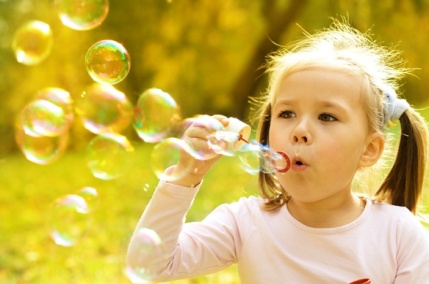 Пусть ребенок сделает глубокий вдох через нос, надует «щёчки-пузырьки» и медленно выдыхает через чуть приоткрытый рот. Повторить 2-3 раза.«Загони мяч в ворота» 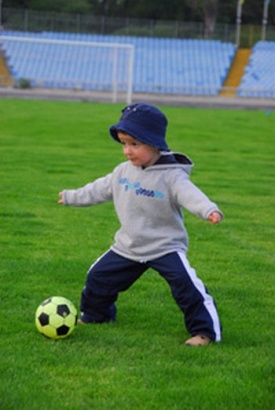 Вытянуть губы вперед трубочкой и плавно дуть на ватный или поролоновый шарик (диаметром 2-3 см), лежащий на столе перед малышом, загоняя его между двумя кубиками или любыми другими подходящими предметами. (Это «футбольные ворота)«Насосик»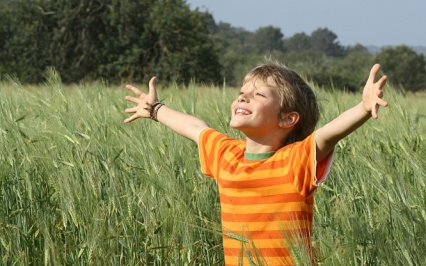 Ребёнок ставит руки на пояс, слегка приседает – вдох, выпрямляется – выдох. Постепенно приседания становятся ниже, вдох и выдох длительнее. Повторить 3-4 раза. «Говорилка»Вы задаёте вопросы, ребенок отвечает. Как разговаривает паровозик? Ту-ту-ту-ту. Как машинка гудит? Би-би-би-би. Как дышит тесто? Пых-пых-пых. Можно ещё попеть гласные звуки: о-о-о-о-о, у-у-у-у-у. 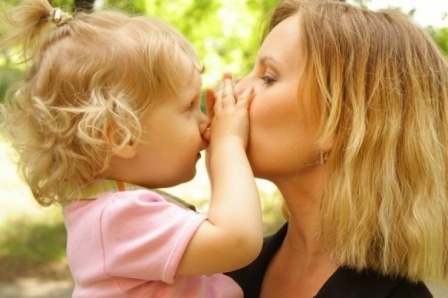 «Самолётик»Рассказывайте стихотворение, а ребёнок пусть выполняет движения в ритме стиха: Самолётик-самолёт (разводит руки в стороны ладошками вверх, поднимает голову, вдох)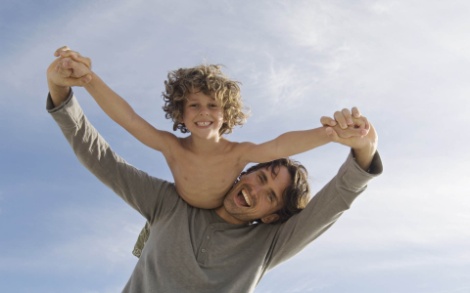 Отправляется в полёт (задерживает дыхание)Ту-ту-ту-ту (делает поворот вправо)Постою и отдохну (стаёт прямо, опустив руки)Я налево полечу (поднимает голову, вдох)Ту-ту-ту-ту (делает поворот влево)На заметку: регулярные занятия укрепляют дыхательную мускулатуру и иммунитет вашего ребенка!